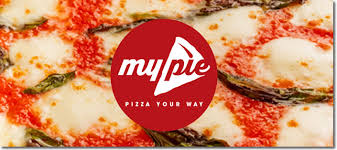 SMHS BAND PEARL HARBOR HONOR FUNDRAISER!MY PIE 12601 N. TATUM BLVD. PHX SATURDAY JUNE 11, 2016 5 PM – 9 PM The Shadow Mountain High School Band has been selected as the sole ambassador to represent the State of Arizona & the USS Arizona at the 75th Anniversary Pearl Harbor Memorial Parade! This is a huge honor and a huge undertaking for these students to raise the funds to attend & they need your help!  My Pie has been gracious enough to open up their restaurant for an awesome fundraiser. All proceeds from the night’s sales will be going to the SMHS Matador Band to get them to Pearl Harbor! There will be great food, fun, music, and lots of prizes!If you are not able to attend but would still like to help, donations to support the band can also be made by going to Support.SMHSBandboosters.comWE HOPE TO SEE YOU THERE!